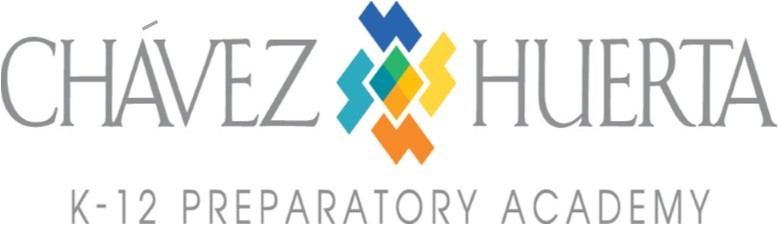 Official Meeting NoticeWednesday, May 15, 2024 
Open Board Seat Interviews 5:45pm – 7:45pmThe following individuals will be interviewed for the open position CHPA Board of Director’s Seat.The applicant names are listed in no particular order.				Victor Vialpando 				Kathleen Martinez				Dara Harris				Cynthia Ayala-Cooper